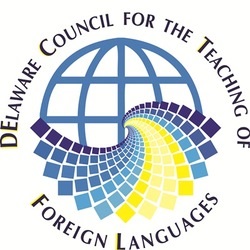 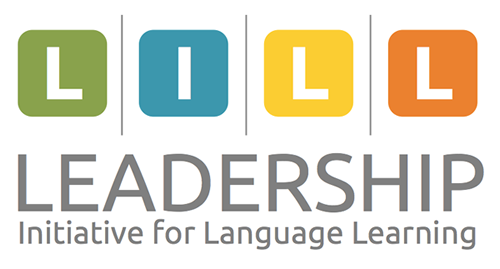 DECTFL is looking for an EMERGING LEADER to participate in lillThe leadership initiative for language learning is based on the premise that every educator is a leader and strives to be highly effective. For language educators, effectiveness is demonstrated by evidence of learners’ growth in proficiency, including their growth in interculturality. This initiative aims to bring the best and brightest language educators, teacher leaders, and national experts to explore this issue and others important to you and the language organization naming you as an emerging leader. As an emerging leader, you will have the opportunity to discover your sphere of influence for effecting change, engage with peers, and create your own proactive plan in support of the organization (DECTFL) naming you to participate, while growing in your effectiveness as a leader and language teacher. LILL is a two-year commitment for this new cohort of emerging leaders, agreeing to participate in two summer institutes: June 2019 and June 2020.Eligible ApplicantsDECTFL is seeking applications from language educators (Pre-K through Postsecondary) who are leaders demonstrating the following characteristics:Energy, positivity, and a growth mindset (in plans, projects, or tasks),Self-confident, self-starter and self-motivator,Commitment to and ownership in the organization,Potential to expand one’s sphere of influence outward,Risk-taker interested in growing in expected and unexpected ways,Grit and perseverance when confronted with an obstacle, problem, or issue,Creativity, new perspectives, and innovation in developing solutionsApplication ComponentsApplicant Information: Complete the application information section of the application packet in its entirety and include as the first page of the submission. The application information page must be signed by the applicant certifying that the applicant meets all of the requirements to participate in LILL. See application information form on page 3. (Does not count towards page limit.)Application Narrative: All components of the narrative must be completed and submitted. See scoring rubric on pages 4 and 5. (Do not exceed five pages total.)Résumé or Curriculum Vitae: The applicant’s résumé or curriculum vitae will need to be submitted with the application. The résumé or curriculum vitae should include information such as: educational history, dates, and titles of professional certificates/endorsements, professional work experience and membership in professional organizations. See scoring rubric on pages 4 and 5. (Does not count towards page limit.)Letters of Support (optional): Two letters of support can be submitted as additional documentation of applicant’s qualifications. Letters can come from superintendent, administrators, colleagues, students, parents, or civic leaders. See scoring rubric on pages 4 and 5. (Does not count towards page limit.)2019 Dates and RequirementsThis is a two-year commitment (2019-2020). The dates for LILL are June 24th-26th, 2019, in Nashville, TN. DECTFL commits $500 per year (for two years) to offset the costs of registration, travel, and housing.  The selected LILL representative is responsible for all other costs. In exchange for DECTFL sponsorship at the LILL Conference, you are required to do the following:Attend all meetings, lunches, dinners, etc. that are provided during the program,Become a DECTFL board member for a minimal term of two years.  This requires you to attend all 4 board meetings per year: fall, winter, spring and summer.Present material from LILL at the DECTFL Fall Conference in October 2019 and 2020.Application Submission Process and DeadlineAn electronic copy of the application packet (in PDF format) must be submitted to DECTFL President, Jennifer Short, at the email address given below by Friday, February 1, 2019, by 11:59 pm.  The submission should include all required components of the application as one document. All pages must be standard letter size, 8-1/2” x 11”, 12-point font, single-spaced with 1-inch margins, and numbered pages. Incomplete or late applications will not be considered. DECTFL Representative for LILL Leadership Initiative for Language LearningApplications Due Friday, February 1, 2019, by 11:59 pmSection A: Applicant InformationSection B: Application NarrativePlease prepare a paper where you describe Why you should be chosen as the 2019 DECTFL Representative for LILL and how LILL will you personally and professionally,How you ensure that students are connected to the world around them,How you have expanded your sphere of influence and leadership beyond your school and district.How you are addressing a major world language education issue in your professional life.How you have acted as an advocate for world languages in a school, a district, the state, the region, or the nation.Your involvement and role in an initiative or project, and how this contributed to overall school culture and/or language learning.Your plan to create or improve a process or initiative that would benefit DECTFL and Delaware World Language students. (past examples include: networking, mentoring for new or veteran educators, professional development beyond a conference, advocacy for Certificate of Multiliteracy, resources around core practices).Selection Criteria and Evaluation RubricSubmit completed application to:DECTFL@gmail.comBy Friday, February 1, 2019, at 11:59 pmApplicant InformationApplicant InformationApplicant InformationApplicant InformationApplicant InformationApplicant InformationApplicant InformationApplicant InformationApplicant InformationName:Name:Job Title:Job Title:Job Title:Years in Present Assignment:District/School Profile (check one box):District/School Profile (check one box):District/School Profile (check one box):     ☐ Urban         ☐ Suburban      ☐ Rural     ☐ Urban         ☐ Suburban      ☐ Rural     ☐ Urban         ☐ Suburban      ☐ Rural     ☐ Urban         ☐ Suburban      ☐ Rural     ☐ Urban         ☐ Suburban      ☐ Rural     ☐ Urban         ☐ Suburban      ☐ RuralWork Location:Work Location:Work Address:Work Address:Work Phone:Work Phone:Work Email:Personal Phone:Personal Phone:Personal Email:I acknowledge that I, the applicant, in this application, has met the qualifications for DECTFL LILL.I acknowledge that I, the applicant, in this application, has met the qualifications for DECTFL LILL.I acknowledge that I, the applicant, in this application, has met the qualifications for DECTFL LILL.I acknowledge that I, the applicant, in this application, has met the qualifications for DECTFL LILL.I acknowledge that I, the applicant, in this application, has met the qualifications for DECTFL LILL.I acknowledge that I, the applicant, in this application, has met the qualifications for DECTFL LILL.I acknowledge that I, the applicant, in this application, has met the qualifications for DECTFL LILL.I acknowledge that I, the applicant, in this application, has met the qualifications for DECTFL LILL.I acknowledge that I, the applicant, in this application, has met the qualifications for DECTFL LILL.Signature:Date:Section A: Applicant InformationNot Addressed/ Met Minimal CriteriaMet All CriteriaThe applicant meets the requirements of an eligible applicant. (If score = 0, applicant will be disqualified and application will not be scored.)05The background information section is complete and is not missing key components.05Reviewer Comments:Reviewer Comments:Reviewer Comments:TotalTotal/10Section B: Nominator NarrativeNot AddressedMinimal(requires additional clarification)Adequate(clear and complete)Adequate(clear and complete)Excellent(thoroughly developed)Describes why the applicant should be chosen as the 2019 DECTFL Representative for LILL and how LILL will benefit the applicant personally and professionally.057710Reviewer Comments:Reviewer Comments:Reviewer Comments:Reviewer Comments:Reviewer Comments:Reviewer Comments:Describes in detail how the applicant ensures that students are connected to the world around them.057710Reviewer Comments:Reviewer Comments:Reviewer Comments:Reviewer Comments:Reviewer Comments:Reviewer Comments:Describes how the applicant has expanded their sphere of influence and leadership beyond their school and district.057710Reviewer Comments:Reviewer Comments:Reviewer Comments:Reviewer Comments:Reviewer Comments:Reviewer Comments:Describes a major world language education issue that the applicant is addressing in their professional life.057710Reviewer Comments:Reviewer Comments:Reviewer Comments:Reviewer Comments:Reviewer Comments:Reviewer Comments:Describe how the applicant has acted as an advocate for world languages in a school, a district, the state, the region, or the nation.057710Reviewer Comments:Reviewer Comments:Reviewer Comments:Reviewer Comments:Reviewer Comments:Reviewer Comments:Describes an initiative or project the applicant has been involved in, their role, and how this contributed to overall school culture and/or language learning.057710Reviewer Comments:Reviewer Comments:Reviewer Comments:Reviewer Comments:Reviewer Comments:Reviewer Comments:Outlines a plan to create or improve a process or initiative that would benefit DECTFL and Delaware World Language students.057710Reviewer Comments:Reviewer Comments:Reviewer Comments:Reviewer Comments:Reviewer Comments:Reviewer Comments:TotalTotalTotalTotal/70/70Section C: Résumé or Curriculum VitaeNo evidence providedSome evidence providedSome evidence providedCompelling evidence providedA résumé or curriculum vitae is provided which includes compelling evidence of applicant’s educational experience in support of world languages.0151520Reviewer Comments:Reviewer Comments:Reviewer Comments:Reviewer Comments:Reviewer Comments:TotalTotalTotal/20/20Section D: Optional Letters of SupportNot Addressed/ Met Minimal CriteriaMet All CriteriaIncludes letter(s) of support from any of the following, but not limited to: superintendents, administrators, supervisors, colleagues, teachers, students, parents, or community leaders.Reviewer Comments:Reviewer Comments:Reviewer Comments:TotalTotal